Publicado en España el 26/05/2016 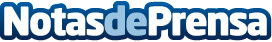 Llega la KATSUO-Pizza                                                                                     Francesco’s pizza, el restaurante estilo neoyorquino que reivindica #lamejorpizzadelmundo, presenta la Pizza Katsuobushi, un placer japonés para los sentidos y la salud, compuesto por tomate, mozzarella, atún, salsa de chiles rojos y esos deliciosos copos de bonito llamados Katsuobushi. Las pizzas de Francesco son sanas, ligeras y muy equilibradas ya que provienen de años de investigación y desarrollo en el laboratorio creado por el Chef en su búsqueda de la pizza perfecta. www.francescos.es. Precio: 13 €Datos de contacto:Globe ComunicaciónNota de prensa publicada en: https://www.notasdeprensa.es/llega-la-katsuo-pizza Categorias: Internacional Nacional Gastronomía Madrid Restauración http://www.notasdeprensa.es